15 мая  2018 года в МБДОУ №5 проведена объектовая тренировка.Отработка практических навыков действия сотрудников и воспитанников при возникновении ЧС (условное замыкание электропроводки в бассейне).Вводная: (условно) сработала автоматическая пожарная сигнализация в 10.30.Создана ситуация: условное замыкание электропроводки в бассейне.Учебная объектовая тренировка прошла по плану.Фактическое время эвакуации воспитанников и сотрудников составило: 6-8 минут, время срабатывания АПС (условно) 10.30-10.38, что соответствует расчетному времени эвакуации.Число присутствующих сотрудников – 17Число присутствующих воспитанников – 97Добровольная пожарная дружина – 3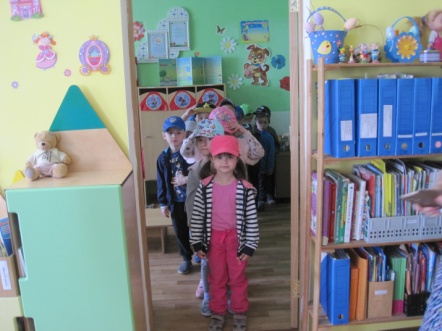 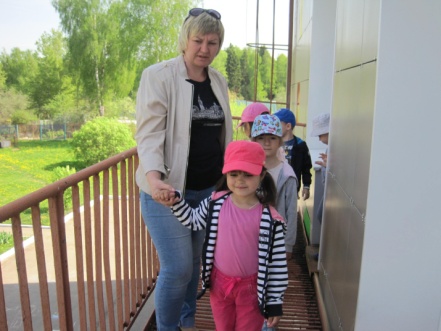 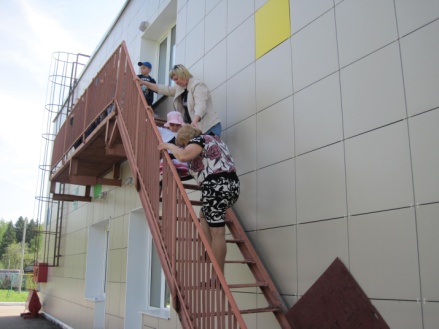 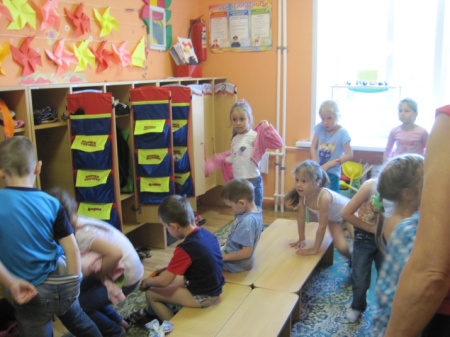 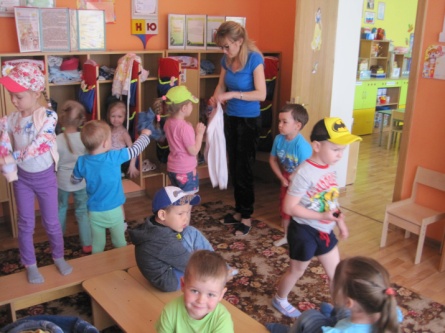 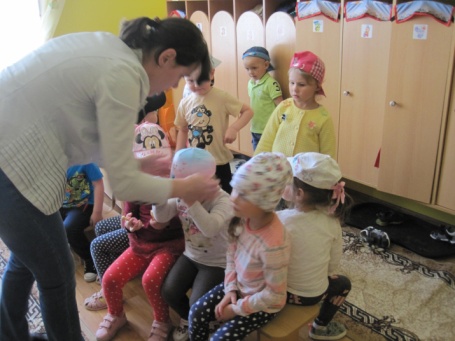 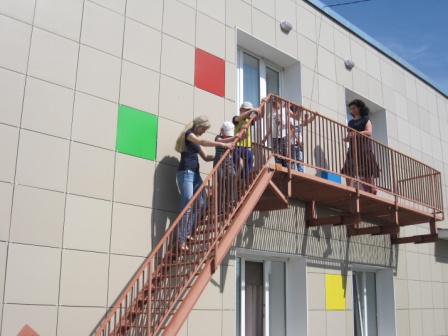 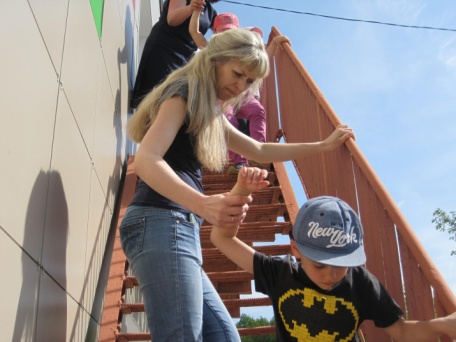 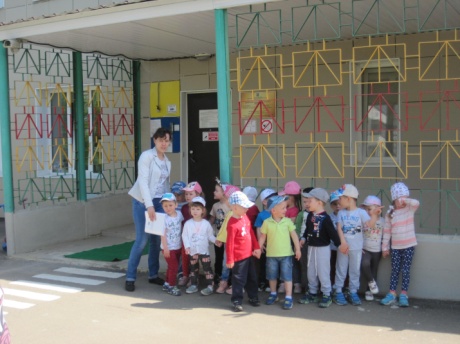 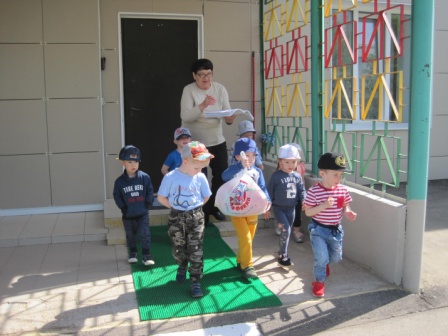 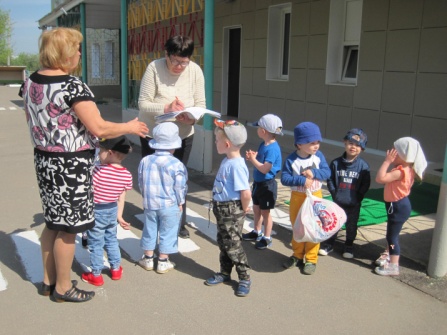 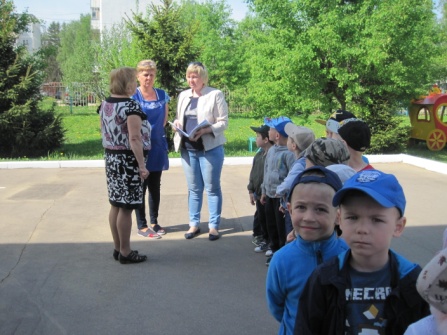 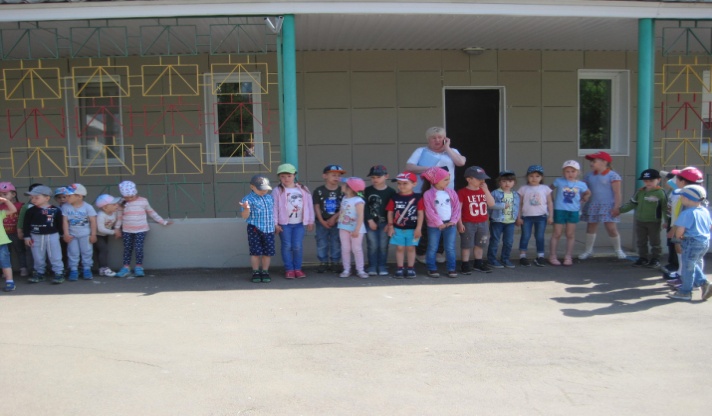 